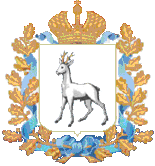 Министерство лесного хозяйства, охраны окружающей среды и природопользования Самарской областиПРИКАЗот «____»__________ 2023 г.							№ ____О внесении изменений в приказ министерства природопользования, лесного хозяйства и охраны окружающей среды Самарской области          от 28.01.2010 № 44 «Об утверждении порядка осуществления собственниками земельных участков, землепользователями, землевладельцами и арендаторами земельных участков в их границах без применения взрывных работ использования для собственных нужд общераспространенных полезных ископаемых, имеющихся в границах земельного участка и не числящихся на государственном балансе, подземных вод, объем извлечения которых должен составлять не более 100 кубических метров в сутки, из водоносных горизонтов, не являющихся источниками централизованного водоснабжения и расположенных над водоносными горизонтами, являющимися источниками централизованного водоснабжения, а также строительства подземных сооружений на глубину до пяти метров на территории Самарской области»В целях приведения нормативной правовой базы министерства лесного хозяйства, охраны окружающей среды и природопользования Самарской области в соответствие с действующим законодательством  ПРИКАЗЫВАЮ:1. Внести в Порядок осуществления собственниками земельных участков, землепользователями, землевладельцами и арендаторами земельных участков в их границах без применения взрывных работ использования для собственных нужд общераспространенных полезных ископаемых, имеющихся в границах земельного участка и не числящихся на государственном балансе, подземных вод, объем извлечения которых должен составлять не более 100 кубических метров в сутки, из водоносных горизонтов, не являющихся источниками централизованного водоснабжения и расположенных над водоносными горизонтами, являющимися источниками централизованного водоснабжения, а также строительства подземных сооружений на глубину до пяти метров на территории Самарской области (далее – Порядок) следующие изменения: 	в пункте 1.1 слова «, Инструкцией Роскомнедра от 14.04.1994 «По применению «Положения о порядке лицензирования пользования недрами» к участкам недр, предоставляемым для добычи подземных вод, а также других полезных ископаемых, отнесенных к категории лечебных» и регламентирует единый порядок пользования недрами на территории Самарской области собственниками земельных участков, землепользователями, землевладельцами и арендаторами земельных участков» исключить;в пункте 1.5 слова «и если отбор подземных вод осуществляется с помощью простейших водозаборных сооружений,» исключить;пункт 2.2 изложить в следующей редакции:«2.2. Собственники земельных участков, землепользователи, землевладельцы и арендаторы земельных участков (далее – Заявители), планирующие использование общераспространенных полезных ископаемых в границах земельных участков, за 30 рабочих дней до начала осуществления работ направляют в министерство лесного хозяйства, охраны окружающей среды и природопользования Самарской области (далее – уполномоченный орган) заявление по форме согласно приложению к настоящему Порядку с приложением следующих документов:1) копии правоустанавливающих (правоудостоверяющих) документов на земельный участок, права на который не зарегистрированы в Едином государственном реестре недвижимости;2) плана расположения земельного участка (части земельного участка), на котором непосредственно будут проводиться работы по использованию общераспространенных полезных ископаемых, на топографической основе, с пространственной привязкой к ближайшим населенным пунктам, дорогам, водным объектам, с нанесением границ участка, с указанием географических координат угловых точек участка;3) пояснительной записки, содержащей сведения о:виде полезного ископаемого и направлении его использования,предполагаемых объемах добычи и сроках использования общераспространенных полезных ископаемых.Уполномоченный орган в целях получения информации, указанной в абзаце пятом п. 2.1 настоящего Порядка, в течение 5 рабочих дней со дня регистрации заявления направляет в рамках межведомственного взаимодействия запросы в соответствующие органы и организации для предоставления запрашиваемой информации.После получения необходимой информации от соответствующих органов и организаций уполномоченный орган в течение 5 рабочих дней рассматривает их и информирует Заявителя о соответствии или несоответствии земельного участка условиям пункта 2.1 настоящего Порядка.Общий срок рассмотрения уполномоченным органом заявления не должен превышать 20 рабочих дней.»;абзац шестой пункта 2.3 дополнить словами «и в течение 10 рабочих дней с даты завершения работ информировать уполномоченный орган.»;раздел 4 изложить в следующей редакции:«4.  Порядок осуществления собственниками земельных участков,землепользователями, землевладельцами и арендаторами земельных участков использования для собственных нужд подземных вод, объем извлечения которых должен составлять не более 100 кубических метров в сутки, из водоносных горизонтов, не являющихся источниками централизованного водоснабжения и расположенных над водоносными горизонтами, являющимися источниками централизованного водоснабжения4.1. Условия использования подземных вод:расположенный на земельном участке первый водоносный горизонт, на котором предполагается устройство водозаборных сооружений, не является источником централизованного водоснабжения;объем извлечения подземных вод должен составлять не более 100 кубических метров в сутки.4.2. Заявители, планирующие использование для собственных нужд подземных вод, объем извлечения которых должен составлять не более 100 кубических метров в сутки, из водоносных горизонтов, не являющихся источниками централизованного водоснабжения и расположенных над водоносными горизонтами, являющимися источниками централизованного водоснабжения, за 30 рабочих дней до начала осуществления работ направляют в уполномоченный орган заявление по форме согласно приложению к настоящему Порядку с приложением следующих документов:1) копии правоустанавливающих (правоудостоверяющих) документов на земельный участок, права на который не зарегистрированы в Едином государственном реестре недвижимости;2) плана расположения земельного участка (части земельного участка), на котором непосредственно будут проводиться работы по использованию подземных вод, на топографической основе, с пространственной привязкой к ближайшим населенным пунктам, дорогам, водным объектам, с нанесением границ участка, с указанием географических координат водозаборного сооружения (скважины, колодца);3) пояснительной записки, содержащей сведения о:водозаборном сооружении (тип, технические характеристики);способе и сроках его эксплуатации;предполагаемом объеме водоотбора.4.3. Уполномоченный орган в целях получения информации, указанной в абзаце втором пункта 4.1 настоящего Порядка, в течение 5 рабочих дней со дня регистрации заявления направляет в рамках межведомственного взаимодействия запрос в соответствующий орган для предоставления запрашиваемой информации.После получения необходимой информации уполномоченный орган в течение 5 рабочих дней рассматривает ее и информирует Заявителя о соответствии или несоответствии земельного участка условиям абзаца второго пункта 4.1 настоящего Порядка.Общий срок рассмотрения уполномоченным органом заявления не должен превышать 20 рабочих дней.4.4. В соответствии со статьей 43 Водного кодекса Российской Федерации для целей питьевого и хозяйственно-бытового водоснабжения должны использоваться защищенные от загрязнения и засорения подземные водные объекты, пригодность которых для указанных целей определяется на основании санитарно-эпидемиологических заключений.Заявителям при использования подземных вод для удовлетворения питьевых нужд необходимо изучить качество отбираемой воды на предмет соответствия ее санитарно-эпидемиологическим требованиям, предъявляемым к питьевой воде. 4.5. Собственники земельных участков, землепользователи, землевладельцы и арендаторы земельных участков в процессе использования подземных вод, должны:соблюдать требования нормативов и правил по охране окружающей среды;обеспечить безопасное ведение работ, связанных с использованием подземных вод;не допускать загрязнения подземных вод;в случае прекращения эксплуатации выполнить ликвидацию (тампонаж) принадлежащих им водозаборных сооружений с целью предотвращения загрязнения подземных вод и в течение 10 рабочих дней с даты завершения работ информировать уполномоченный орган.».2. Дополнить Порядок образцом заявления о планировании использования земельного участка по прилагаемой форме.3. Опубликовать настоящий приказ в средствах массовой информации.4. Настоящий приказ вступает в силу со дня его официального опубликования.ПРИЛОЖЕНИЕк Порядку осуществления собственниками земельных участков, землепользователями, землевладельцами и арендаторами земельных участков в их границах без применения взрывных работ использования для собственных нужд общераспространенных полезных ископаемых, имеющихся в границах земельного участка и не числящихся на государственном балансе, подземных вод, объем извлечения которых должен составлять не более 100 кубических метров в сутки, из водоносных горизонтов, не являющихся источниками централизованного водоснабжения и расположенных над водоносными горизонтами, являющимися источниками централизованного водоснабжения, а также строительства подземных сооружений на глубину до пяти метров на территории Самарской области, утверждённому приказом министерства лесного хозяйства, охраны окружающей среды и природопользования Самарской областиот «____»___________2023  № ____ЗАЯВЛЕНИЕ    	В   соответствии   с   Порядком  осуществления собственниками земельных участков, землепользователями, землевладельцами и арендаторами земельных участков в их границах без применения взрывных работ использования для собственных нужд общераспространенных полезных ископаемых, имеющихся в границах земельного участка и не числящихся на государственном балансе, подземных вод, объем извлечения которых должен составлять не более 100 кубических метров в сутки, из водоносных горизонтов, не являющихся источниками централизованного водоснабжения и расположенных над водоносными горизонтами, являющимися источниками централизованного водоснабжения, а также строительства подземных сооружений на глубину до пяти метров на территории Самарской области __________________________________________________________________________(указывается собственник земельного участка,___________________________________________________________________________землепользователь, землевладелец или арендатор земельного участка)заявляет    о    планировании    использования   земельного   участка   для___________________________________________________________________________(указывается назначение предполагаемого вида использования земельногоучастка - использование общераспространенных полезных ископаемых, подземных вод)___________________________________________________________________________   	 Сведения о земельном участке:    	Участок расположен в ______________________________ районе Самарскойобласти на расстоянии __________ км от ____________________________________                                                                               (указать ближайший населенный пункт)    Кадастровый номер ____________________________    Площадь _____________________________________ кв. м    Вид права: ____________________________________________________________                                                            (собственность, пользование, владение, аренда)    	Приложения: 1.2.  	3.Дата								ФИО и подпись ЗаявителяМинистрлесного хозяйства,охраны окружающей среды иприродопользованияСамарской областиА.А.Веселов